Jardins Clos de la ForgeOntdek 12 intieme, kleine tuinen beplant rond traditionele plaatselijke huizen.

De tuinen” Clos de Forge” bestaan uit een opeenvolging van 12 kleine intieme tuinen aangeplant rond traditionele plaatselijke huizen en met elkaar verbonden door een moerassige weide. Daar groeien vooral de lokale plantensoorten.
U ontdekt in het gezelschap van de eigenaars (tuinarchitecten): de “Clos des Cèdres”, het “Théâtre de Verdure”, de “Berry” tuin van vaste planten,..

De tuinen ontvingen de eerste Award 2001 "Garden scene" een wedstrijd toegekend door leden van de A.J.J.H. (vereniging van journalisten van de tuin en tuinbouw).

Tarieven: Volwassenen: 7 euro (begeleid) Vrije bezoeken: 5 euroOpen: elke dag behalve op maandag van 14u tot 18u begeleide tour elke dag om 17: 00 uur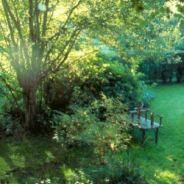 Jardins Clos de la Forge Villejoint23160 CrozantTél. 05 55 89 82 59Vertrekadres: Bellac (F, 87300)Bestemming: Crozant (F, 23160)Afstand: 66.7 km Reistijd:1:06u